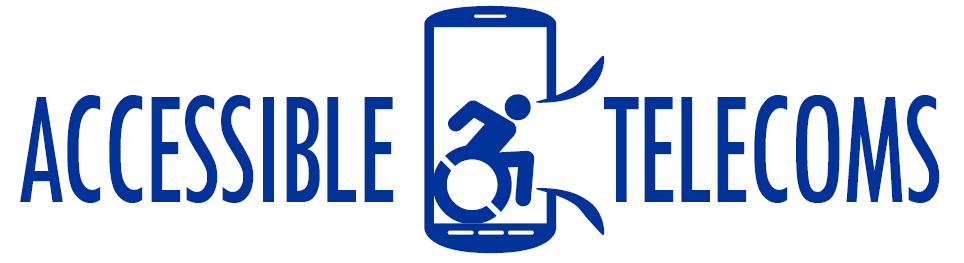 Samsung Galaxy Note 8Type of device: Mobile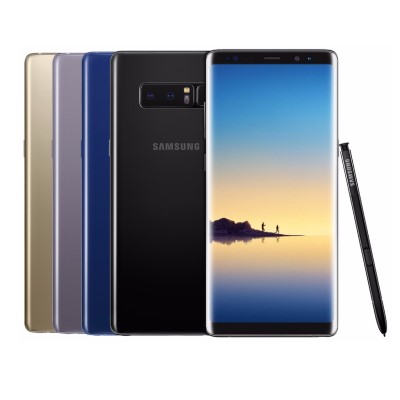 Actual Display Size :	6.3"Button Type :	TouchscreenOperating System :	AndroidVersion Number :	7Network Capability :	3G,4GYear of Release :	2017Average Price :	$419 as of 18 05 2021Accessibility Features:CognitiveAdditional InstructionsCopy and PasteGPSPhoto Telephone ListScreen Timeout DisabledSimple InstructionsSimple RemindersSimplify DisplayVoice NotesHearing Impairment and DeafAllows for sign language communicationBluetooth or Wi-FiClosed CaptioningFront Facing CameraHearing Aid Microphone CouplingHearing Aid Telecoil CouplingText Messaging/SMSVibrating Alerts - AdjustableVideo Communications - Two-wayVisual Alerts - Incoming CallsVisionBattery Alert - AudibleBluetooth or Wi-FiBrightness AdjustableDictation / Speech-to-TextHigh Contrast ModePower CueScreen MagnifierScreen ReaderText Size AdjustableText Style AdjustableVoice Control /Personal AssistantVoiced MenusSpeechAllows for sign language communicationBluetooth or Wi-FiMessaging Options - EmailMessaging Options - IMMessaging Options - MMSPredictive TextSMS Personalisation and ReusePhysicalAutomatic AnswerBluetooth or Wi-FiDictation / Speech-to-TextFlat Back for Table Top OperationHeadset - plug connectedPredictive TextSpeaker-phone optionStylus or Prosthetic Device supportSwitch control optionVoice Control / Personal AssistantVoice Recognition for Accessing FeaturesVoice Recognition for DiallingHow and where to get it from?You can buy this phone from Mobileciti, Dick Smith, and other retailers. More information is available on:Samsung Galaxy Note8 Web PageSamsung Galaxy Note8 User Manual (PDF Download)